DĖL UŽDAROSIOS AKCINĖS BENDROVĖS „JONIŠKIO VANDENYS“ 2023–2027 METŲ VEIKLOS PLANO patvirtinimo2023 m. spalio 26 d. Nr. M-245JoniškisVadovaudamasis Lietuvos Respublikos vietos savivaldos įstatymo 27 straipsnio 2 dalies 9 punktu, Lietuvos Respublikos geriamojo vandens tiekimo ir nuotekų tvarkymo įstatymo 10 straipsnio 2 dalies 1 punktu, 33 straipsnio 4 dalimi, Geriamojo vandens tiekėjų ir nuotekų tvarkytojų veiklos planų rengimo taisyklėmis, patvirtintomis Lietuvos Respublikos aplinkos ministro 2015 m. sausio 8 d. įsakymu Nr. D1-11, ir atsižvelgdamas į uždarosios akcinės bendrovės „Joniškio vandenys“ 2023 m. rugpjūčio 8 d. raštą Nr. S-258 „Dėl UAB „Joniškio vandenys“ 2023–2027 m. veiklos plano“ ir 2023 m. spalio 11 d. raštą Nr. S-336 „Dėl UAB „Joniškio vandenys“ veiklos ir plėtros plano 2023–2027 m. derinimo“,t v i r t i n u  uždarosios akcinės bendrovės „Joniškio vandenys“ 2023–2027 metų veiklos planą (pridedama).Savivaldybės meras									  Vitalijus Gailius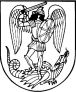 Joniškio rajono savivaldybės
MERASPOTVARKIS